Anexo IREQUERIMENTO PARA TRANSFERÊNCIA DE ARMA DE FOGO - SIGMA PARA SINARM(todos)IDENTIFICAÇÃO DO ALIENANTEIDENTIFICAÇÃO DO ALIENANTEIDENTIFICAÇÃO DO ALIENANTEIDENTIFICAÇÃO DO ALIENANTEPosto/grad/função/atividade: CPF:Nome:OM do SisFPC:Nome:OM do SisFPC:Identidade: CR:IDENTIFICAÇÃO DO ADQUIRENTEIDENTIFICAÇÃO DO ADQUIRENTEIDENTIFICAÇÃO DO ADQUIRENTEIDENTIFICAÇÃO DO ADQUIRENTEPrerrogativa: CPF:Nome:Endereço completo:Nome:Endereço completo:Identidade:IDENTIFICAÇÃO DA ARMA OBJETO DA TRANSFERÊNCIAIDENTIFICAÇÃO DA ARMA OBJETO DA TRANSFERÊNCIAIDENTIFICAÇÃO DA ARMA OBJETO DA TRANSFERÊNCIAIDENTIFICAÇÃO DA ARMA OBJETO DA TRANSFERÊNCIATipo: Marca: Modelo: Calibre:Tipo: Marca: Modelo: Calibre:Número de série: Nº SIGMA:Outras especificações: (quando for o caso) Acessórios e/ou sobressalentes: (quando for o caso)Número de série: Nº SIGMA:Outras especificações: (quando for o caso) Acessórios e/ou sobressalentes: (quando for o caso)ANEXOSANEXOSANEXOSANEXOS(	) Cópia de documento de identificação (alienante)(	) Cópia de documento de identificação (adquirente)(	) Cópia de documento de identificação (alienante)(	) Cópia de documento de identificação (adquirente)(	) Cópia do CRAF da arma(	) Cópia do CRAF da armaDeclaro estar de acordo com a transferência de propriedade da arma objeto da presente transação.Local e dataalienante	adquirente(nome completo)	(nome completo)Declaro estar de acordo com a transferência de propriedade da arma objeto da presente transação.Local e dataalienante	adquirente(nome completo)	(nome completo)Declaro estar de acordo com a transferência de propriedade da arma objeto da presente transação.Local e dataalienante	adquirente(nome completo)	(nome completo)Declaro estar de acordo com a transferência de propriedade da arma objeto da presente transação.Local e dataalienante	adquirente(nome completo)	(nome completo)DESPACHO DA OM DO SISFPCDESPACHO DA OM DO SISFPCDESPACHO DA OM DO SISFPCDESPACHO DA OM DO SISFPC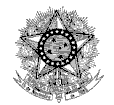 MINISTÉRIO DA DEFESA EXÉRCITO BRASILEIRO(	) DEFERIDOAutorizo a transferência da arma de fogo para o SINARM. Publique-se. Aguardar comunicação do SINARM para atualização do cadastro no SIGMA.(	) INDEFERIDO(	) Arma e/ou calibre não previsto na Portaria nº	-COLOG/2019. (	) Outros motivos:MINISTÉRIO DA DEFESA EXÉRCITO BRASILEIRO(	) DEFERIDOAutorizo a transferência da arma de fogo para o SINARM. Publique-se. Aguardar comunicação do SINARM para atualização do cadastro no SIGMA.(	) INDEFERIDO(	) Arma e/ou calibre não previsto na Portaria nº	-COLOG/2019. (	) Outros motivos:MINISTÉRIO DA DEFESA EXÉRCITO BRASILEIRO(	) DEFERIDOAutorizo a transferência da arma de fogo para o SINARM. Publique-se. Aguardar comunicação do SINARM para atualização do cadastro no SIGMA.(	) INDEFERIDO(	) Arma e/ou calibre não previsto na Portaria nº	-COLOG/2019. (	) Outros motivos:MINISTÉRIO DA DEFESA EXÉRCITO BRASILEIRO(	) DEFERIDOAutorizo a transferência da arma de fogo para o SINARM. Publique-se. Aguardar comunicação do SINARM para atualização do cadastro no SIGMA.(	) INDEFERIDO(	) Arma e/ou calibre não previsto na Portaria nº	-COLOG/2019. (	) Outros motivos:Nome completo e cargo OM do SisFPCNome completo e cargo OM do SisFPCNome completo e cargo OM do SisFPCNome completo e cargo OM do SisFPC